		MUSÉES EN FÊTE		2022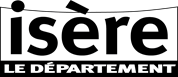 		14-15 mai 2022 			Nuit des MuséesMUSÉES EN FÊTE2022			14-15 mai 2022		Nuit des MuséesLe muséeLe programme de Musées en Fête | Nuit des musées - 2022ContactMusées en FêteService du Patrimoine culturelDépartement de l’Isère,7, rue Fantin-LatourCS 4109638022 Grenoble cedex 1Julie Facqjulie.facq@isere.fr04 76 00 39 85Béatrice Ailloudbeatrice.ailloud@isere.fr04 76 00 36 86Clôture inscription 11.03.2022Saisissant le rendez-vous national donné par la Nuit des musées, nous vous invitons à participer à Musées en fête les 14 et 15 mai prochains.Le réel succès de ce rendez-vous désormais traditionnel est le fruit de votre implication dans l’animation de l’équipement dont vous avez la charge et témoigne du dynamisme dont vous faites preuve année après année pour partager votre patrimoine avec le plus large public. Musées en fête est pour vous l’occasion de proposer aux visiteurs de découvrir vos expositions sous une forme festive, en liant la présentation des collections et une animation. Comme chaque année, nous coordonnerons le programme de la manifestation et réaliserons les documents de communication nécessaires à sa diffusion. Nous vous demandons de retourner le formulaire ci-joint avant le 11 mars 2022 par courrier ou par mail. Vous pouvez également télécharger le formulaire sur notre site https://culture.isere.fr/page/participer-aux-grands-evenements-nationauxORGANISATEURORGANISATEURNOM du musée :DESCRIPTION (par défaut, le texte proposé en 2021 sera réutilisé)ADRESSE :CODE POSTAL :TELEPHONE :COURRIEL :SITE INTERNET:HORAIRES d’ouverture habituelsHORAIRES d’ouverture pour Musées en Fête | Nuit des MuséesSamedi 14 mai : Dimanche 15 mai : Samedi 14 mai : Dimanche 15 mai : DOCUMENTS de communication souhaitésNombre d’affiches 40 X 60 cm : Nombre de programmes : Nombre d’affiches 40 X 60 cm : Nombre de programmes : ANIMATION(remplir une fiche par animation)ANIMATION(remplir une fiche par animation)NOM de l’animation :DESCRIPTION :DATES et horaires :DUREE :TARIF :AUTRES INFORMATIONS :